PLANTILLA DE ESTIMACIÓN DE PAISAJISMO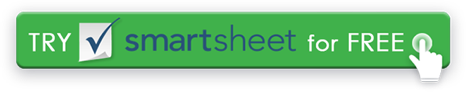 Nombre de la empresaNombre de la empresaNombre de la empresaNombre de la empresaNombre de la empresaTU LOGOTU LOGOTU LOGOTU LOGOTU LOGOTU LOGOTU LOGOTU LOGOTU LOGOTU LOGOTU LOGO123 Unidad de dirección de la empresa123 Unidad de dirección de la empresa123 Unidad de dirección de la empresa123 Unidad de dirección de la empresa123 Unidad de dirección de la empresaTU LOGOTU LOGOTU LOGOTU LOGOTU LOGOTU LOGOTU LOGOTU LOGOTU LOGOTU LOGOTU LOGOCuarto piso, Suite 412Cuarto piso, Suite 412Cuarto piso, Suite 412Cuarto piso, Suite 412TU LOGOTU LOGOTU LOGOTU LOGOTU LOGOTU LOGOTU LOGOTU LOGOTU LOGOTU LOGOTU LOGOCiudad de la Compañía, NY 11101Ciudad de la Compañía, NY 11101Ciudad de la Compañía, NY 11101Ciudad de la Compañía, NY 11101Ciudad de la Compañía, NY 11101TU LOGOTU LOGOTU LOGOTU LOGOTU LOGOTU LOGOTU LOGOTU LOGOTU LOGOTU LOGOTU LOGO321-654-9870321-654-9870321-654-9870321-654-9870TU LOGOTU LOGOTU LOGOTU LOGOTU LOGOTU LOGOTU LOGOTU LOGOTU LOGOTU LOGOTU LOGOemail@address.comemail@address.comemail@address.comemail@address.comTU LOGOTU LOGOTU LOGOTU LOGOTU LOGOTU LOGOTU LOGOTU LOGOTU LOGOTU LOGOTU LOGOwebaddress.comwebaddress.comwebaddress.comwebaddress.comL A N D S C A P I N G E S T I M A T EL A N D S C A P I N G E S T I M A T EL A N D S C A P I N G E S T I M A T EL A N D S C A P I N G E S T I M A T EL A N D S C A P I N G E S T I M A T EL A N D S C A P I N G E S T I M A T EL A N D S C A P I N G E S T I M A T EL A N D S C A P I N G E S T I M A T ENOMBRE DEL CLIENTEDIRECCIÓN DE UBICACIÓNDIRECCIÓN DE UBICACIÓNTELÉFONO DEL CLIENTEDIRECCIÓN DE UBICACIÓNDIRECCIÓN DE UBICACIÓNCORREO ELECTRÓNICO DEL CLIENTEDIRECCIÓN DE UBICACIÓNDIRECCIÓN DE UBICACIÓNID DE CLIENTEID DE TRABAJOID DE TRABAJOID estimadoID estimadoESTACIONALREPETIRREPETIRTRABAJO ÚNICOTRABAJO ÚNICOFECHA DE EST.FECHA DE INICIOFECHA DE INICIO FECHA DE FINALIZACIÓN / ABIERTO FECHA DE FINALIZACIÓN / ABIERTOTÉRMINOS DE SERVICIODESCRIPCIÓN DEL TRABAJOCOMENTARIOS ADICIONALESDESCRIPCIÓN LABORALDESCRIPCIÓN LABORALDESCRIPCIÓN LABORALDESCRIPCIÓN LABORALDESCRIPCIÓN LABORALDESCRIPCIÓN LABORALDESCRIPCIÓN LABORALDESCRIPCIÓN LABORALDESCRIPCIÓN LABORALDESCRIPCIÓN LABORALDESCRIPCIÓN LABORALHORASHORASTASATASAIMPORTEIMPORTETOTAL DE TRABAJO EST.TOTAL DE TRABAJO EST.DESCRIPCIÓN DEL MATERIALDESCRIPCIÓN DEL MATERIALDESCRIPCIÓN DEL MATERIALDESCRIPCIÓN DEL MATERIALDESCRIPCIÓN DEL MATERIALDESCRIPCIÓN DEL MATERIALDESCRIPCIÓN DEL MATERIALDESCRIPCIÓN DEL MATERIALDESCRIPCIÓN DEL MATERIALDESCRIPCIÓN DEL MATERIALDESCRIPCIÓN DEL MATERIALCANTIDADCANTIDADPRECIO POR UNIDADPRECIO POR UNIDADIMPORTEIMPORTEMATERIAL EST. TOTALMATERIAL EST. TOTALESTIMACIÓN ELABORADA PORESTIMACIÓN ELABORADA PORESTIMACIÓN ELABORADA PORSUBTOTALSUBTOTALintroduzca el tipo impositivointroduzca el tipo impositivoTIPO IMPOSITIVO %TIPO IMPOSITIVO %APROBAR EL NOMBRE Y EL TÍTULO DEL PARTIDOAPROBAR EL NOMBRE Y EL TÍTULO DEL PARTIDOAPROBAR EL NOMBRE Y EL TÍTULO DEL PARTIDOIMPUESTO TOTALIMPUESTO TOTALAPROBACIÓN DE LA FIRMA DEL PARTIDOAPROBACIÓN DE LA FIRMA DEL PARTIDOAPROBACIÓN DE LA FIRMA DEL PARTIDOingrese otro costoingrese otro costoOTROOTROFECHA DE APROBACIÓNFECHA DE APROBACIÓNFECHA DE APROBACIÓNESTIMACIÓN TOTALESTIMACIÓN TOTALRENUNCIACualquier artículo, plantilla o información proporcionada por Smartsheet en el sitio web es solo para referencia. Si bien nos esforzamos por mantener la información actualizada y correcta, no hacemos representaciones o garantías de ningún tipo, expresas o implícitas, sobre la integridad, precisión, confiabilidad, idoneidad o disponibilidad con respecto al sitio web o la información, artículos, plantillas o gráficos relacionados contenidos en el sitio web. Por lo tanto, cualquier confianza que deposite en dicha información es estrictamente bajo su propio riesgo.